成绩汇总表（01岗）成绩汇总表（03岗）序号姓名性别岗位代码身份证后四位体能测试成绩面试成绩总分是否进入体检1许   进男01881010082.56182.56是2张   坡男01247796.7584.72181.47是3刘   航男01667780.25弃权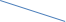 否序号姓名性别岗位代码身份证后四位体能测试成绩面试成绩总分是否进入体检1王   聪男03563687.7581.96169.71是2蒋   赛男0320148879.46167.46是3陆裕中男03767X88.2574.5162.75是4王   帅男03583372.579.5152是5杜晓龙男03001975.2576.7151.95是6蔡明亮男03221165.2584.34149.59是7虞   雨男03309875.571.24146.74是8张   京男03441364.579.5144是9王   鹏男03201X60.2579.34139.6是10索力盛男03045761.2576.48137.73是11刘计云男0320346769.1136.1是12张子恒男03081X6073.98133.98是